Slovenský zväz športového rybolovuSlovenský rybársky zväz – Rada Žilina,MsO SRZ Bratislava 1 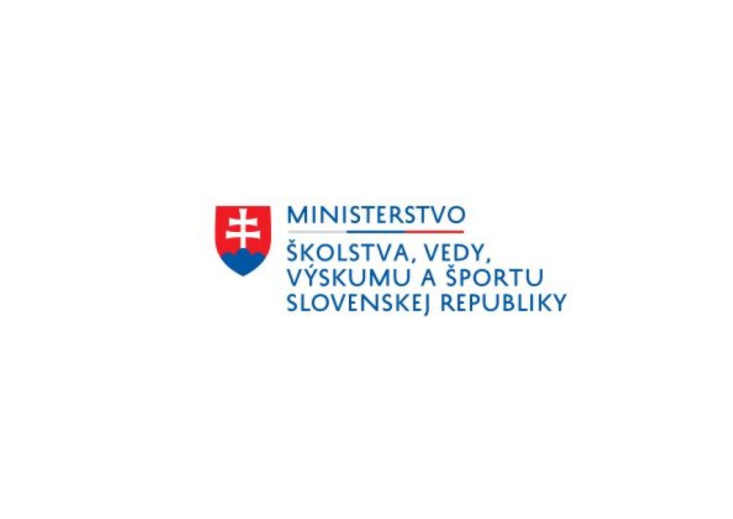 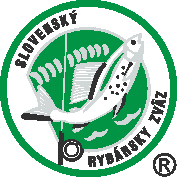 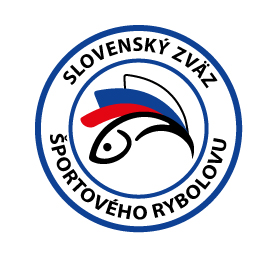 PropozícieLRU – feeder2. liga3. dvojkolo06.10.2023 – 08.10.2023                Pezinok – VN Zadný ŠúrPodľa plánu športovej činnosti pre rok 2023 Slovenský zväz športového rybolovu a  SRZ Rada Žilina v spolupráci s MsO SRZ Bratislava I usporiada športové rybárske preteky - LRU – feeder 2. liga 3. dvojkoloÚčastníci pretekov: (poradie a body sú uvedené po 1. kole)Termín konania:	06.10.2023 – 08.10.2023 Miesto konania:	VN Zadný Šúr číslo revíru: 1-1450-1-1Organizačný štáb:Riaditeľ pretekov:	            Ľuboš Hidaši	 Garant rady SRZ:		Matej BuchanHlavný rozhodca:		Peter MišoSektorový rozhodca:		Miroslav MasarovičTechnický vedúci:		Marián HasonBodovacia komisia:		hlavný rozhodca  + 2 zabezpečí organizátorZdravotnícke zabezpečenie:	v prípade potreby na tel. 112V prípade nepriaznivej situácie môžu byť preteky preložené alebo zrušené, informácia bude zverejnená týždeň pred pretekmi.Technické pokyny:Športový rybársky pretek je usporiadaný podľa zákona 216/2018 Z.z. § 20 a vykonávacej vyhlášky 381/2018 § 15.Preteká sa podľa predpisov SZŠR, súťažných pravidiel pre LRU Feeder a aktuálnych modifikácií pre  rok 2023.Množstvo krmiva rastlinného pôvodu je stanovené na 12 l a množstvo návnad živočíšneho pôvodu na 2,5 l (z toho môže byť max. 0,5 l kŕmnej patentky ).Množstvo zemných červov (hnojáky, dendrobena) v neporušenom stave je taktiež obmedzené na 0,5 l, avšak môžu byť vo viacerých nádobách (napr. 2 x 0,25 l).Všetci pretekári musia mať pri kontrole živú návnadu pripravenú v sade odmerných nádob vzor „Sensas" a pre lovnú patentku vzor „Tubertini“.Návnada rastlinného pôvodu musí byť pri kontrole krmiva umiestnená v rybárskom vedre so značkami objemu na vnútornej strane.Pretekárska trať: VN Zadný Šúr pri Modrerozloha 16 ha, breh trate trávnatý/panelový, hĺbka 1,5 až 3 m, dno bahnistéVýskyt rýb: pleskáč, piest, plotica, belica, kapor, karasPrístup na trať: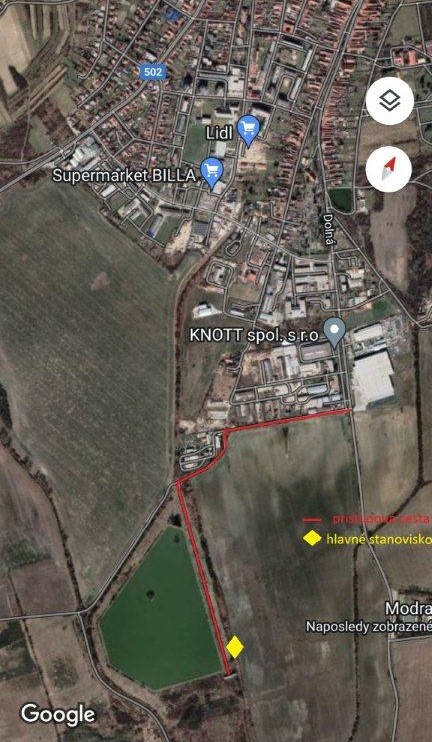 Časový harmonogram:Piatok 06.10.2023nepovinný tréning od 10:00 do 15:00, opustenie trate do 17:00počas tréningu je zakázané sieťkovať  úlovkySobota 07.10.202307.00 - 07.30	prezentácia 07.30 - 08.00	otvorenie pretekov a žrebovanie 08.00 - 08.15	presun pred pretekárske miesto 08.15 - 09.50	vstup do pretekárskeho miesta, príprava na preteky, kontrola množstva návnad a nástrah (v prvých 30-60 min. prípravy na preteky) 09:50 - 10.00	kŕmenie 10.00 - 15.00	lovenie15.00 – 15:30	váženie Nedeľa 08.10.202307.00 - 07.30	prezentácia 07.30 - 08.00	otvorenie pretekov a žrebovanie 08.00 - 08.15	presun pred pretekárske miesto 08.15 - 09.50	vstup do pretekárskeho miesta, príprava na preteky, kontrola množstva      návnad a nástrah (v prvých 30-60 min. prípravy na preteky) 09:50 - 10.00	kŕmenie 10.00 - 15.00	lovenie15.00 – 15:30	váženie 16.30 -		vyhodnotenie pretekovRozpis signálov:1. signál s/n 08:15 - 90 minút pred začiatkom pretekov povoľuje vstup pretekára na svoje lovné miesto a signalizuje začiatok prípravy. Počas prvých 30 - 60 min prípravy prebehne kontrola krmiva a nástrah, ktoré musia byť umiestnené pred lovným miestom. Po kontrole nástrah a krmiva si pretekár znesie skontrolované krmivo a nástrahy do lovného miesta. Po tejto kontrole nesmie pretekár opustiť lovné miesto bez súhlasu dvoch pretekárov alebo rozhodcu a je zakázané čokoľvek vynášať alebo donášať do priestoru lovného miesta.2. signál s/n 08:40 - 5minút do začiatku kontroly vnadiacich zmesí  a nástrah3. signál s/n 09:50 - 10 minút pred začiatkom pretekov 10 minútové základné kŕmenie4. signál s/n 10:00 - začiatok pretekov5. signál s/n 14:55 - 5 minút do konca pretekov6. signál s/n 15:00 - koniec pretekov Záverečné ustanovenia:Všetci pretekári musia mať platné registračné preukazy športovca SZŠR a preukazy člena SRZ. Vedúci družstva musí na požiadanie rozhodcu predložiť súpisku družstva.Preteká sa za každého počasia. V prípade búrky bude pretek prerušený a bude sa postupovať podľa platných súťažných pravidiel. (čl. 22 súťažných pravidiel LRU-Feeder)Každý pretekár preteká na vlastnú zodpovednosť a riziko, za svoje správanie nesie plnú zodpovednosť.Tréning pred pretekom je povolený v rámci uvedených podmienok a časového rozmedzia bez možnosti sieťkovania úlovkov.Občerstvenie: usporiadateľ nezabezpečuje, potrebné zabezpečiť individuálne.Ubytovanie: usporiadateľ nezabezpečuje, možné zabezpečiť si individuálne.Informácie o pretekoch: Marián Hason 0918 457 974Na zabezpečenie týchto pretekov bol použitý príspevok uznanému športu z Ministerstva školstva, vedy výskumu a športu Slovenskej republikyPropozície kontroloval predseda ŠO LRU - feeder.Organizačný štáb Vám želá veľa úspechov na pretekoch. Petrov zdar!2.ligadružstvá MO, MsO SRZsúčet umiestneníCIPS bodyporadie2.ligadružstvá MO, MsO SRZsúčet umiestneníCIPS bodyporadie1Bratislava I AWAS Team51,093 80082Bratislava II Trabucco FT44,099 97563Dunajská Streda A31,0144 55014Dunajská Streda B Arapaima Team42,0120 42545Hlohovec Browning63,077 225106Komárno A FT Tubertini42,0112 10057Košice C SENSAS37,0131 05028Topoľníky B Arapaima FT40,0101 00039Trebišov Garbolino76,054 7001110Žiar nad Hronom Masterfish44,093 775711Žilina Tubertini FT62,071 1509